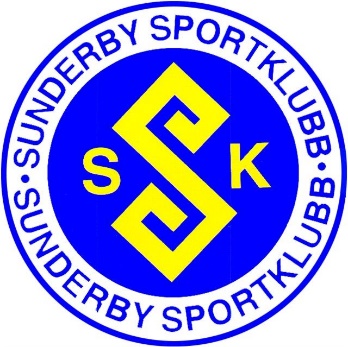 Matchboll
Stora Sundis Cup
23-24 mars 2019Cupen arrangeras av Sunderby SK Dam och riktar sig till damlag division 3-4 samt herrlag division 4-5.Vi är tacksamma för ert stöd till cupen genom ert köp av matchboll för endast 1000 kr/st.Ert företagsnamn kommer annonseras av speaker i samband med match.Kontaktperson Sunderby SK:_________________________ Telefon:____________________Belopp:  ___________ krSponsor:____________________________________________________________________Faktureringsadress:___________________________________________________________Referens:___________________________________________________________________E-post:_____________________________________________________________________Reklambudskap: ___________________________________________________________________________________________________________________________________________________________________________________________________________________Sunderby SK Dam tackar för ert bidrag!Avtalet faxas eller mejlas till Sunderby SK på nedanstående adress.
Fakturering görs av Sunderby SK enligt mottaget sponsoravtal.Sunderby Sportklubb, Gallringsvägen 4, 954 42 Södra Sunderbyn, kansliet@sunderbysk.se.